UNIT 4 Short Test A					Lesson 1Imię i nazwisko: ___________________________		Klasa:_____1	Podpisz ilustracje.__ / 62	Uzupełnij zdania odpowiednimi przymiotnikami. Pierwsze litery wyrazówzostały podane.My dog is very i_______________. He can do clever things.Some snakes are very p_______________. One bite can kill a person.I’m really afraid of wolves. They’re s_______________.Your cat is so c_______________! She’s sweet and pretty.__ / 4Total: ___ / 10UNIT 4 Short Test B					Lesson1Imię i nazwisko: ___________________________		Klasa: _____1	Podpisz ilustracje.	__ / 62	Uzupełnij zdania odpowiednimi przymiotnikami. Pierwsze litery wyrazówzostały podane.Pandas are e_______________ animals. There aren’t many of them in the world.I think snakes are really u_______________. I don’t like looking at them.Your dog is so c_______________. He’s sweet and pretty.I’m afraid of big dogs. I think they’re s_______________.__ / 4Total: ___ / 10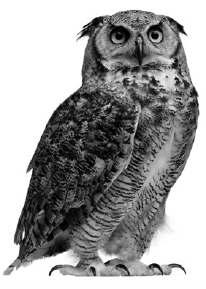 1_______________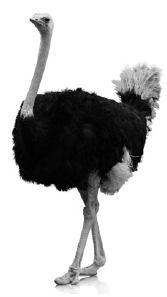 2_______________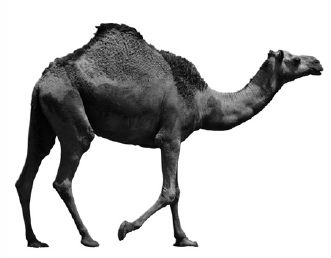 3_______________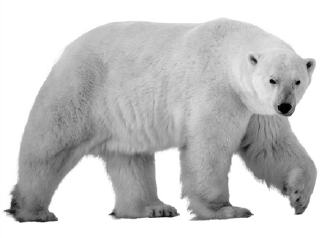 4_______________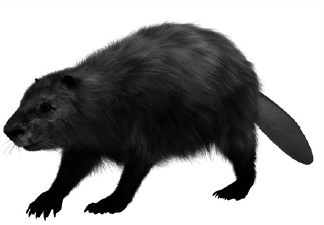 5_______________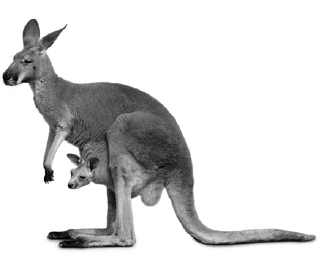 6_______________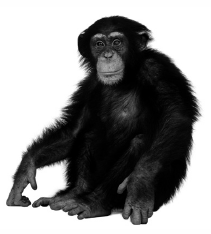 1_______________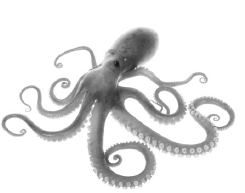 2_______________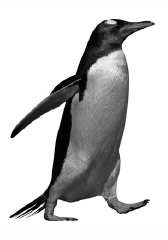 3_______________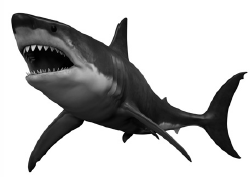 4_______________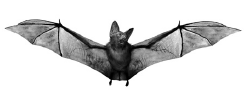 5_______________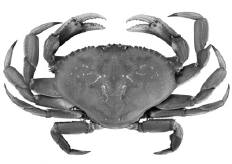 6_______________